Akce na listopad 2021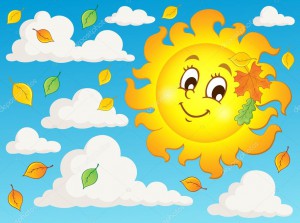 Každé pondělí dopoledne:„Taneční školička pro předškolačky“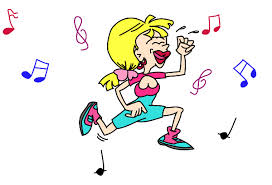 V úterý 2. 11. dopoledne na školní zahradě: „Dušičkové strašení“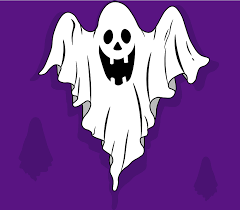 V pátek 5. 11. od 9, 00 hod. v MŠ:„Maňáskové divadlo“vybíráme 50,- Kč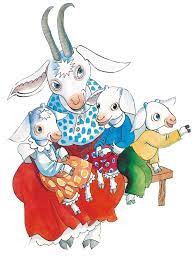 V pondělí 15. 11. a v úterý 16. 10. od 9, 00 hodin ve SVČ:"Keramický kroužek"- třída "A" a "B"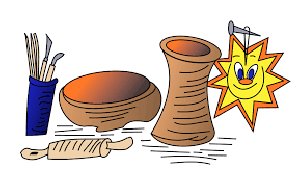 V pondělí 29. 11. od 9, 00 hod. ve SVČ:„Glazování keramiky“obě třídy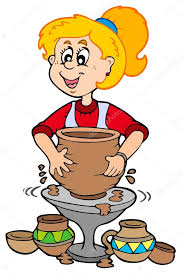 Děkujeme všem dětem a rodičům za krásná dýňová strašidýlka, která zdobí naši školní zahradu.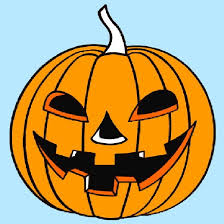 